
Academic English as a Second Language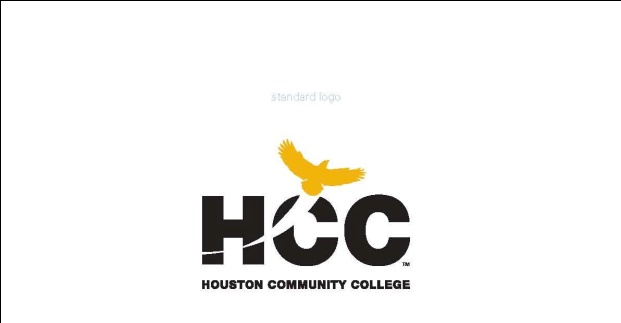 Central CollegeESOL 0360 – Integrated Reading & Writing for Non-native SpeakersCRN: 89888  Semester: Spring 2016  CE Campus – Room Alief/Hayes B 123  M/W 10:00-12:303 hour lecture course and 2 lab hours / 80 hours/16 weeksInstructor:  Marcus ArceneauxInstructor Contact Information:   e-mail:  marcus.arceneaux@hccs.eduOffice location and hours:  Please feel free to contact the instructor concerning any problems that you are experiencing in this course.  You do not need to wait until you have received a poor grade before asking for assistance.  Your performance in my class is very important.  Your teacher is available to hear your concerns and just to discuss course topics. Feel free to email me.Course Description
ESOL 0360 is the exit-level integrated reading and writing (INRW) class for non-native speakers of English.  This class helps students prepare for American core academic college courses. Students learn composition skills for writing in a variety of academic classes, such as in the humanities and social sciences. ESOL 0360 is the exit-level composition class for non-native speakers who plan to continue their education and earn a college degree. After passing this course, students should be ready to take ENGL 1301 (freshman composition).Prerequisites
Completion of and a passing grade in ENGL 0347/ESOL 0354, or a minimum score on the Compass and departmental recommendation. However, a final decision will also be based on the first day diagnostic essay (with the exception of those coming from ENGL 0347 or ESOL 0354).Course Goals
The primary goals of ESOL 0360 are to prepare non-native English speakers for ENGL 1301 as well as all the writing tasks they will encounter in their academic studies at HCCS, other institutions of higher learning, and ultimately in the professional world.Student Learning Outcomes
The student will be able to:integrate, in a single essay, the rhetorical styles such as description, exemplification, process analysis, comparison/contrast, cause/effect, and argumentation, taught in previous ESOL coursesapply the writing process to tasks closely equivalent to those of native speaker composition coursesincrease proficiency in paraphrasing and summarizing, focusing on material from college level academic content coursesdemonstrate the ability to remediate their own specific English language competency problems through extensive editing practice and use of online resources

Learning Objectives  Students will:Practice the writing tasks required in college-level coursesDemonstrate critical thinking      Identify register and tone Understand connotation versus denotationIntegrate summarizing and paraphrasing from academic course materials in support of a thesisDemonstrate conventional use of attributions, quotations, and citationsDemonstrate  knowledge of advanced vocabulary, grammar and sentence structure usageInstructional MaterialsNew Directions, Second Edition, by Peter S. Gardner   (required) ISBN: 0-521-54172-7An English-English dictionary (The COBUILD Dictionary is available in the HCC bookstore, but you may buy another American English dictionary). Note: Students will not be permitted the use of any electronic devices during tests. This includes electronic translation machines.A Thesaurus (highly recommended)HCC Policy Statement – ADA:   Services to Students with DisabilitiesAny student with a documented disability (e.g. physical, learning, psychiatric, vision, hearing, etc.) who needs to arrange reasonable accommodations must contact the Ability Services Office in Room C136 West Loop Campus, or call Dr. Becky Hauri (713) 718-7910  to make necessary arrangements at the beginning of each semester. Your instructor is authorized to provide only the accommodations requested by the office of Ability Support Services.HCC Policy Statement - Title IX Policy on Sexual Discrimination and Pregnancy Title IX  of the Education Amendments of 1972 requires that institutions have policies and procedures that protect students’ rights with regard to sex/gender discrimination. Information regarding these rights are on the HCC website under Students-Anti-discrimination. Students who are pregnant and require accommodations should contact any of the ADA Counselors for assistance.  It is important that every student understands and conforms to respectful behavior while at HCC. Sexual misconduct is not condoned and will be addressed promptly. Know your rights and how to avoid these difficult situations. Log in to: www.edurisksolutions.org . Sign in using your HCC student e-mail account, then go to the button at the top right that says Login and enter your student number. 
HCC Policy Statement:  Academic HonestyA student who is academically dishonest is, by definition, not showing that the coursework has been learned, and that student is claiming an advantage not available to other students. The instructor is responsible for measuring each student's individual achievements and also for ensuring that all students compete on a level playing field. Thus, in our system, the instructor has teaching, grading, and enforcement roles. You are expected to be familiar with the University's Policy on Academic Honesty, found in the HCC catalog. What that means is: If you are charged with an offense, pleading ignorance of the rules will not help you. Students are responsible for conducting themselves with honor and integrity in fulfilling course requirements. Penalties and/or disciplinary proceedings may be initiated by HCC System officials against a student accused of scholastic dishonesty.  “Scholastic dishonesty”: includes, but is not limited to, cheating on a test, plagiarism, and collusion.
Cheating  includes:Copying from another students’ test paperUsing  materials not authorized by the instructorCollaborating with another student during a test without authorizationKnowingly using, buying, selling, stealing, transporting, or soliciting in whole or part the contents of a test or essay Bribing another person to obtain a test or essay Plagiarism means the appropriation of another’s work and the unacknowledged incorporation of that work in one’s own written work offered for credit. Copying phrases, sentences, and/or paragraphs from another person without giving credit to the source of the ideas AND cutting and pasting someone else’s work is plagiarism. This is a serious offense in college and equal to stealing.Collusion means the unauthorized collaboration with another person in preparing written work offered for credit. Possible punishments for academic dishonesty may include a grade of “0” or F in the particular assignment, failure in the course, and/or recommendation for probation or dismissal from the HCC System. (See the Student Handbook.)HCC Policy Statement: Class AttendanceClass Attendance - It is important that you come to class! Attending class regularly is the best way to succeed in this class.  Research has shown that the single most important factor in student success is attendance. Simply put, going to class greatly increases your ability to succeed. You are expected to attend all lectures and labs regularly. You are responsible for materials covered during your absences.  Class attendance is checked daily. Although it is your responsibility to drop a course for nonattendance, the instructor has the authority to drop you for excessive absences. 
If you are not attending class, you are not learning the information.  Because the information that is discussed in class is important for your career, students may be dropped from a course after accumulating absences in excess of 12.5% hours (8 hours) of instruction (F-1 students should particularly take note of this so as not to affect your visa status). The eight hours of class time would include any total classes missed or for excessive tardiness. Remember:  Class attendance equals class success.HCC Course Withdrawal Policy
If you feel that you cannot complete this course, you will need to withdraw from it prior to the final date of withdrawal (March 24).  Before you withdraw from your course, please take the time to meet with the instructor to discuss why you feel it is necessary to do so. The instructor may be able to provide you with suggestions that would enable you to complete the course.  Your success is very important.  Beginning in fall 2007, the Texas Legislature passed a law limiting first time entering freshmen to no more than SIX total course withdrawals throughout their educational career in obtaining a certificate and/or degree.  To help students avoid having to drop/withdraw from any class, HCC has instituted an Early Alert process by which your professor can “alert” you and HCC counselors that you might fail a class because of excessive absences and/or poor academic performance.  It is your responsibility to visit with your professor or a counselor to learn about what, if any, HCC interventions might be available to assist you – online tutoring, child care, financial aid, job placement, etc. – to stay in class and improve your academic performance.  If you plan on withdrawing from your class, you MUST contact an HCC counselor or your professor prior to withdrawing (dropping) the class for approval and this must be done PRIOR to the withdrawal deadline to receive a “W” on your transcript.  If you do not withdraw before the deadline, you will receive an F or an IP (see below) as your final grade.  College Grading System:Students who have completed ESOL 0360  and show that they are ready for the next level (ENGL 1301) with a final average of 70% or higher will receive a letter grade of A, B, or C. Students who are not ready for English 1301 may receive a grade of IP. The IP grade is not a good or bad grade; however, it means "IN PROGRESS" and requires the student to take ESOL 0360 again because the student will benefit from another semester in 0360 to learn all of the skills that are taught in this course. However, if a student repeats 0360 after receiving one IP, a letter grade must be given (A, B, C, or F) upon completion of the class.Repeat Course Fee
The State of Texas encourages students to complete college without having to repeat failed classes.  To increase student success, students who repeat the same course more than twice, are required to pay extra tuition.  The purpose of this extra tuition fee is to encourage students to pass their courses and to graduate.  Effective fall 2006, HCC will charge a higher tuition rate to students registering the third or subsequent time for a course. If you are considering course withdrawal because you are not earning passing grades, confer with your instructor/counselor as early as possible about your study habits, reading and writing homework, test taking skills, attendance, course participation, and opportunities for tutoring or other assistance that might be available. Use of Camera and/or Recording Devices
As a student active in the learning community of this course, it is your responsibility to be respectful of the learning atmosphere in your classroom.  To show respect of your fellow students and instructor, you will turn off your phone and other electronic devices, and will not use these devices in the classroom unless you receive permission from the instructor.
Use of recording devices, including camera phones and tape recorders, is prohibited in classrooms, laboratories, faculty offices, and other locations where instruction, tutoring, or testing occurs.  Students with disabilities who need to use a recording device as a reasonable accommodation should contact the Office for Students with Disabilities for information regarding reasonable accommodations.Sexual Harassment: It is a violation of HCCS policy for an employee, agent, or student of the college to engage in sexual harassment as defined in the EEOC guidelines (EEO/AA Compliance Handbook 47).  Classroom Policies
As your instructor and as a student in this class, it is our shared responsibility to develop and maintain a positive learning environment for everyone.  Your instructor takes this responsibility very seriously and will inform members of the class if their behavior makes it difficult for him/her to carry out this task.  As a fellow learner, you are asked to respect the learning needs of your classmates and assist your instructor to achieve this critical goal. To this end All cell phones or any other electronic devices that may cause a distraction in class must be turned off. You are not permitted to leave class to answer or return calls unless it is an absolute emergency; doing so will be counted as a tardy.  If a student is using a cell phone at any time during the class period, I will remind the student about the policy once. After that, I will ask the student to leave class and mark him or her absent.  In addition, students are expected to arrive to class on time with ALL THEIR MATERIALS INCLUDING THE TEXTBOOK.  (You will not be permitted to share after the first week of class. You will be asked to leave class after the first week if you do not have a textbook.) In addition, students will be marked tardy if they arrive late. Being tardy twice will equal one absence (whether ten minutes or one hour). If you miss five classes (5 absences) you can be dropped without notification and will therefore be out of compliance if you are an F-1 student. If a student misses a class, it is his or her responsibility to see the instructor about the work that was missed. The course calendar lists all of the reading and writing assignments that will be done for homework.  While doing all the homework and attending class is not a complete guarantee of success, it is certainly true that not doing it is a guarantee of failure. Students are expected to complete the reading assignments before coming to class and to participate in the discussion of the author’s purpose, tone, and style.Essay Format RequirementsAll final drafts of essays must be typed in a standard font size/type and submitted to turnitin.com. EssaysStudents write six (4) major essays, including the midterm and final essays.  The writing topics parallel those found in college Core Curriculum classes, such as psychology, English, and business. The teacher will give feedback to students during the writing process, but only the final draft receives a grade.No grades are recorded until you have typed the essay and corrected your errors. In other words, you are responsible for editing and proofreading your work carefully.  Tutoring face-to-face and online via www.askonline.net are available to all HCC students, but a tutor is not your editor and will not write papers for you. Evaluation of Written WorkGrades for written work will take into account: content, logical sequencing, use of transitions, topic sentences and support, range and sophistication of vocabulary, complexity of sentences, grammar, spelling, and punctuation and length. Grammar errors result in the loss of points. More points are taken off for other problems such as the lack of a thesis statement, problems with topics sentences, or problems with content and length. Your instructor is required to use a departmental “rubric” to evaluate your essays, but he/she may use other criteria for different kinds of writing assignments.The Final ExamThe final exam consists of an essay that is similar to one of the compositions that is written during the semester.   If a student has a passing average for the course but fails the midterm and the final exam, the instructor will meet and review that student’s work with the Assistant Chair for Academic ESL to determine if that student needs to repeat this course.Achieving the Course GoalsYour instructor will use a variety of assignments which you can use to determine how successful you are at achieving the course learning outcomes (mastery of course content and skills) outlined in the syllabus.  If you find you are not mastering the material and skills, you are encouraged to reflect on how you study and prepare for each class. Your instructor welcomes a dialogue on what you discover and may be able to assist you in finding resources on campus that will improve your performance. Grading Scale    90 - 100  = A
80 -   89  = B
70 -   79  = C
69 and Below  = IP or FGrading Percentages for the Standard Course CalendarCompositions	 1, 2, and 3		50%		Reading Quizzes			10%		Journals				15%Eagle Online Homework		5%Final Exam (Composition 4)	20%Supplemental Syllabus:The instructor reserves the right to supplement this syllabus at any time during the semester with additional guidelines, rules of conduct, and changes to the course calendar to meet the needs of the class.Week 1  1/18 & 20Ch. 1 Diagnostic assessment; introduction to the course; introduction to academic writing  Read/discuss  “American Values and Assumptions,” by Althen, pp. 5-17Week 2  1/25 & 27Ch. 1 cont. Althen reading comprehension and vocabulary quiz Read/discuss “Where Do We Stand?” by Davis, pp. 19-26 Week 3  2/1 & 3Ch. 1 cont. Read “Time Talks, with an Accent”, by Levine, pp. 27-34 Levine reading comprehension and vocabulary (from “vocab. in context” pp. 24 and 33) quiz Review pp. 104-123 Week 4  2/8 & 10Ch. 1 cont. Read “Polite but Thirsty,” by Tang, pp. 36-39 Tang reading comprehension and vocabulary quizWork on outline and first draft of Essay #1Week 5  2/15 & 17Ch. 2 Peer edit first draft of Essay #1Read/discuss “School Is Bad for Children,” by Holt, pp. 59-66 Discuss plagiarism and academic honestyWeek 6  2/22 & 24Ch. 2 cont. Read/discuss “How the Web Destroys the Quality of Students’ Research Papers,” by Rothenberg, pp. 68-75 Rothenberg reading comprehension and vocabulary (p. 74) quiz Go over Essay #1 correctionsEditing practiceWeek 7  2/29 & 3/2Ch. 2 cont. Read/discuss “Multiple Intelligences and Emotional Intelligences,” by Sadker and Sadker, pp. 77-87 Sadker and Sadker reading comprehension and vocabulary (pp. 85-86) quiz Grammar/Mechanics editing practice Week 8  3/7 & 9Ch. 2 cont. Midterm Exam:  Essay #2 (in class on Wednesday)Week 9  3/14 & 16Ch. 3 Spring BreakWeek 10  3/21 & 3/23Ch. 4Read/discuss “Boys Will Be Boys,” by Kantrowitz and Kalb, pp. 201-206Read/discuss “Sex, Sighs, and Conversation,” by Tannen, pp. 211- 218  Week 11  3/28 & 3/30Ch. 4 cont. Peer edit and revise Essay #3Week 12  4/4 & 4/6Ch. 4 Go over graded essays (#3)Editing practiceWeek 13  4/11 & 4/13Ch. 5 Read/discuss “The New American Dreamers,” by Sidel, pp. 241-249 Week 14  4/18 & 4/20Ch. 5 Read/discuss “Someone Is Stealing Your Life,” by Ventura, pp. 251-258 Read/discuss “Our Schedules, Our Selves,” by Walljasper, pp. 259-267 Week 15  4/25 &  4/27Ch. 5 Catch up/review chapter 5 readingsEditing practice Week 16 5/2Final exam: In-class essay (#4) based off of the Ch. 5 readings 